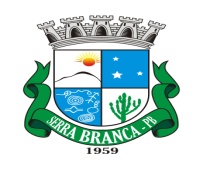 ESTADO DA PARAÍBACÂMARA MUNICIPAL DE SERRA BRANCACasa Leidson da SilvaINDICAÇÃO N 009/2021.EMENTA: Indica ao Diretor Presidente da ENERGISA na Paraíba a realização de visita técnica para consequente substituição de transformador na Comunidade Rural de Marias Pretas, Distrito de Sucuru, município de Serra Branca - PB. Senhor Presidente, Senhores Vereadores,Nos termos do Inciso III do Artigo 89 e fundamento legal nos Artigos 125 e 143 do Regimento Interno desta Casa, o Vereador que a este subscreve, vem à ilustre presença de Vossa Excelência e demais pares para que, independente de deliberação plenária, INDICAR que seja oficiada  a Diretoria da Concessionária de Energia Elétrica na Paraíba (ENERGISA), para realizar visita técnica in loco, e veja a necessidade da substituição de transformador na Comunidade Rural de Marias Pretas, Distrito de Sucuru, município de Serra Branca - PB. JUSTIFICATIVA:Para ilustrar nosso pleito, vale ressaltar que na comunidade mencionada, existe um sistema de abastecimento d’água singelo, que atende também os Sítios Boa Vista I e II, além de existir muitas residências, bem como a utilização de motoforrageiras, encarecendo assim, maior consumo da carga de energia, podendo vir a queimar eletrodomésticos, dentre outros.Acrescente-se ainda, que o sistema de bombeamento d’água, queima constantemente, deixando aquelas famílias por vários dias desabastecidas, razão pela qual seria de bom alvitre a ENERGISA verificar se realmente o problema se encontra no transformador lá instalado.Paço da Câmara Municipal de Serra Branca- PB, 02 de Fevereiro de 2021. PAULO SÉRGIO DE AZEVEDO BARROSVereador requerente